FICHE SANITAIRE DE LIAISON 2022-2023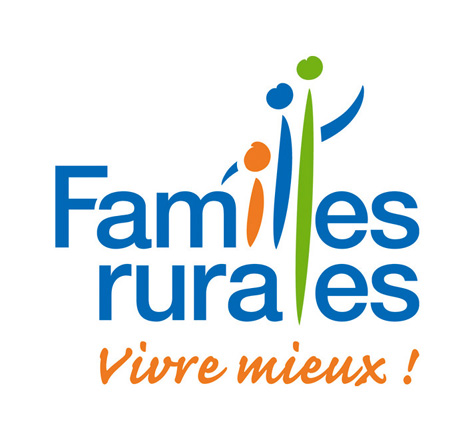 « LE REPAIRE DES PIRATES »Nom : …………………………….………………………….PRENOM : ………………………………………………….DATE DE NAISSANCE : ………………………………..                                               Garçon              FilleVACCINATIONS (JOINDRE LES COPIES DU CARNET DE SANTE + remplir les cases svp)Si l’enfant n’a pas les vaccins obligatoires joindre un certificat de contre indication ATTENTION ; le vaccin antitétanique ne présente aucune contre indication.RENSEIGNEMENTS MEDICAUX CONCERNANT L’ENFANTL’enfant suit-il un traitement médical pendant le séjour ?      Oui        NonSi oui joindre une ordonnance récente et les médicaments correspondants (boites de médicaments non ouvertes, dans leur emballage d’origine et marquées au nom de l’enfant avec la notice)Aucun médicament ne pourra être pris sans ordonnance.L’enfant a-t-il déjà eu les maladies suivantes ?ALLERGIES :INDIQUEZ SI APRES :LES DIFFICULTES DE SANTE (MALADIE, ACCIDENT, CRISES CONVULSIVES, HOSPITALISATION, OPERATION, REEDUCATION) EN PRECISANT LES DATES ET LES PRECAUTIONS A PRENDRE.…………………………………………………………………………………………………………………………………………………………………………………….……………………………………………………………………………………………………………………………………………………………………………………..RECOMMANDATIONS UTILES DES PARENTSVOTRE ENFANT PORTE-T-IL DES LENTILLES, DES LUNETTES, DES PROTHESES AUDITIVES, DES PROTHESES DENTAIRES, ETC… PRECISEZ.……………………………………………………………………………………………………………………………………………………………………………………………………………………………………………………………………………………………………………………………………………………………………………….RESPONSABLE DE L’ENFANTNOM…………………………………………………………………………………………………………………………………………………………………………………ADRESSE…………………………………………………………………………………………………………………………………………………………………………..…………………………………………………………………………………………………………………………………………………………………………………………PORTABLE : ……………………………………… DOMICILE :…………………………..…..…………. TRAVAIL : ……………..………………………………JE SOUSSIGNE(E) …………………………………………. RESPONSABLES LEGAUX DE L’ENFANT, DECLARE EXACT LES RENSEIGNEMENTS PORTES SUR CETTE FICHE ET AUTORISE LE RESPONSABLE DU SEJOUR A PRENDRE, LE CAS ECHEANT, TOUTES MESURES (TRAITEMENT MEDICAL, APPEL DES SERVICES D’URGENCE, HOSPITALISATION, INTERVENTION MEDICALE ET CHIRURGICALE) RENDUE NECESSAIRES PAR L’ETAT DE L’ENFANT.SIGNATURES(OBLIGATOIRE)VACCINS OBLIGATOIREOUINONDATES DES DERNIERS RAPPELSVACCINS RecommandésDATESDiphtérieHépatite BTétanosRubéole-Oreillons-RougeolePoliomyéliteCoquelucheOu DT polioAutres (préciser)Ou TetracoqInfections invasives à pneumocoqueBCGMEDECIN TRAITANTNOM…………………………………………………TELEPHONE……………………………………………………………………………………ADRESSE…………………………………………………………………………………………………………………………………………………….RUBEOLEVARICELLEANGINERHUMATISME ARTICULAIRE AIGUSCARLATINECOQUELUCHEOui      nonOui  non   Oui   NonOui   NonOui   NonOui    nonCOQUELUCHEOTITEROUGEOLEOREILLONSOui   NonOuinon   Oui   NonOui   nonASTHME            OUI                            MEDICAMENTS  OUI                            NON                                                        NONALIMENTAIRE   OUI                           AUTRES                OUI                            NON                                                        NONPRECISEZ LA CAUSE DE L’ALLERGIE ET LA CONDUITE A TENIR (SI AUTOMEDICATION LE SIGNALER)……………………………………………………………………………………………………………………………………………………………………….……………………………………………………………………………………………………………………………………………………………………….